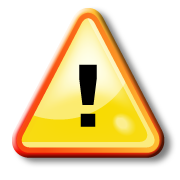           Magnetic Resonance (MR) Procedure Screening Form for Patients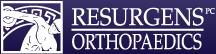 	MRN #: 			 	Location: 		Patient Name: 							  	Email: 					Sex: 		  Weight: 		  Age: 			  DOB: 			   Allergies: 		Please indicate if you have any of the following:      Yes	     No	Aneurysm clip(s)					     Yes	     No	Vascular access port and/or catheter      Yes	     No	Cardiac pacemaker				     Yes	     No	Shunt (spinal or intraventricular)      Yes	     No	Implanted cardioverter defibrillator (ICS)		     Yes	     No	Swan-Ganz or thermodilution catheter      Yes	     No	Electronic implant or device			     Yes	     No	Medication patch (nicotine, nitroglycerine)      Yes	     No	Magnetically-activated implant or device		     Yes	     No	Other implant 				      Yes	     No	Neurostimulation system				     Yes	     No	Wire mesh implant      Yes	     No	Spinal cord stimulator				     Yes	     No	Tissue expander (e.g. breast)      Yes	     No	Internal electrodes or wires			     Yes	     No	Surgical staples, clips, or metallic sutures      Yes	     No	Bone growth/bone fusion stimulator		     Yes	     No	Joint replacement (hip, knee, etc)      Yes	     No	Cochlear, otologic, or other ear implant		     Yes	     No	Bone/joint pin, screw, nail, wire, plate, etc.      Yes	     No	Insulin or other infusion pump			     Yes	     No	IUD, diaphragm, or pessary      Yes	     No	Implanted drug infusion device			     Yes	     No	Dentures or partial plated      Yes	     No	Any type of prosthesis (eye, penile, etc)		     Yes	     No	Tattoo or permanent makeup      Yes	     No	Heart valve prosthesis				     Yes	     No	Body piercing jewelry      Yes	     No	Eyelid spring or wire				     Yes	     No	Hearing aid (please remove before entering MR system room)      Yes	     No	Artificial or prosthetic limb			     Yes	     No	Pregnant      Yes	     No	Metallic stent, filter, or coil			     Yes	     No	Claustrophobia      Yes	     No	History of Cancer 				     Yes	     No	Are you 60 or olderHave you had an injury to the eye involving a metallic object or fragment (e.g. metallic slivers, shavings, foreign body, etc.)?If yes, please describe: 									Have you ever been injured by a metallic object or fragment (e.g. BB, bullet, shrapnel, etc.)?If yes, please describe: 									Do you have kidney disease, kidney failure, kidney transplant, high blood pressure (taking medication) diabetes or seizures: (circle each)Do you have history of asthma, allergic reaction, respiratory disease, or reaction to a contrast medium or dye use for MRI, CT or X-ray examination? 									Surgeries: 					I attest that the above information is correct to the best of my knowledge.  I have read and understood the contents of this form.Signature of Person completing Form:								Date 			Relative/Legal Guardian – Relationship:								Information Reviewed By: 							  		Technologist																        December 2015